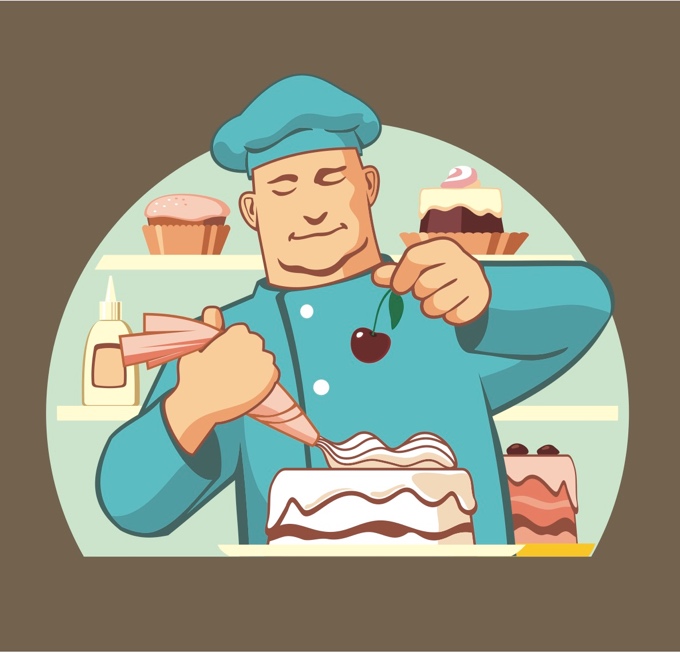 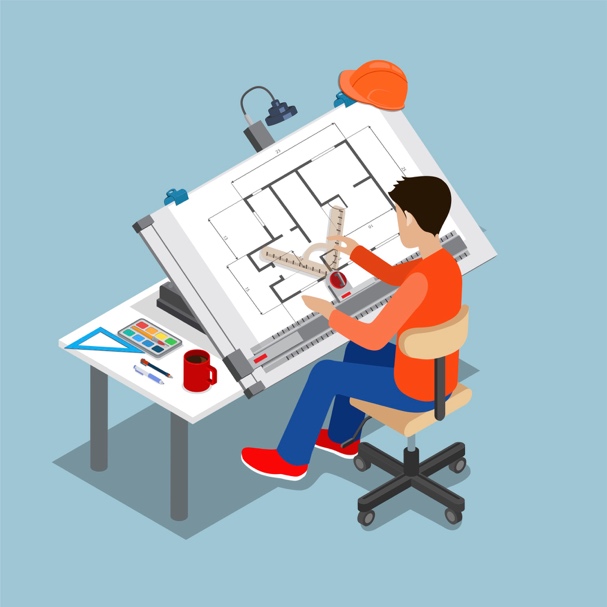 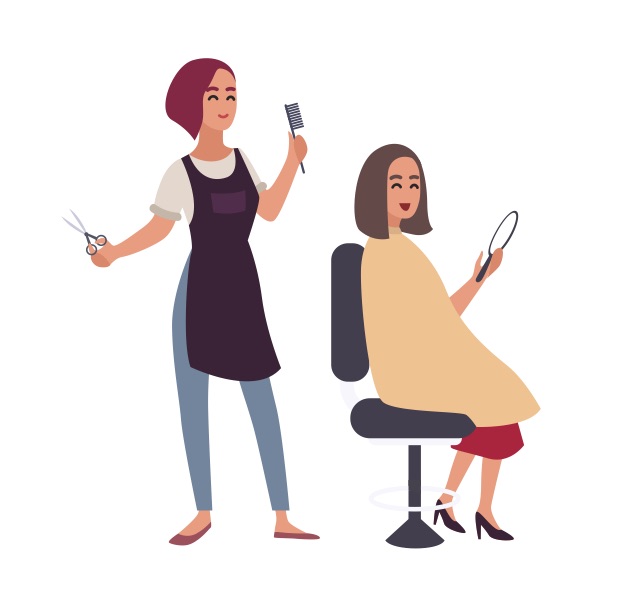 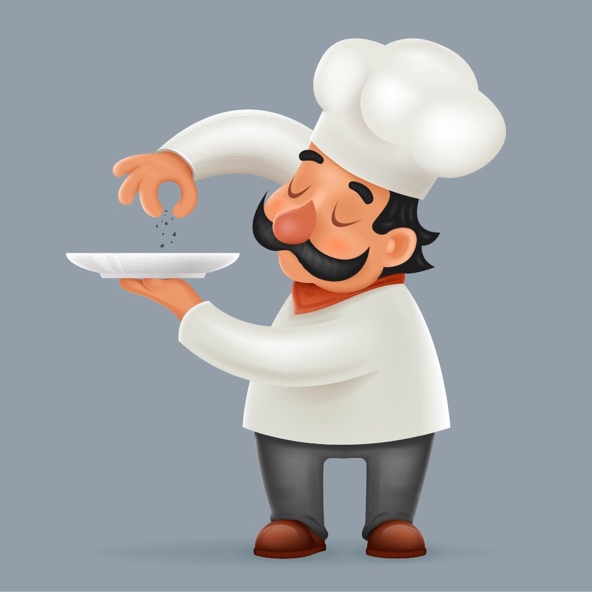 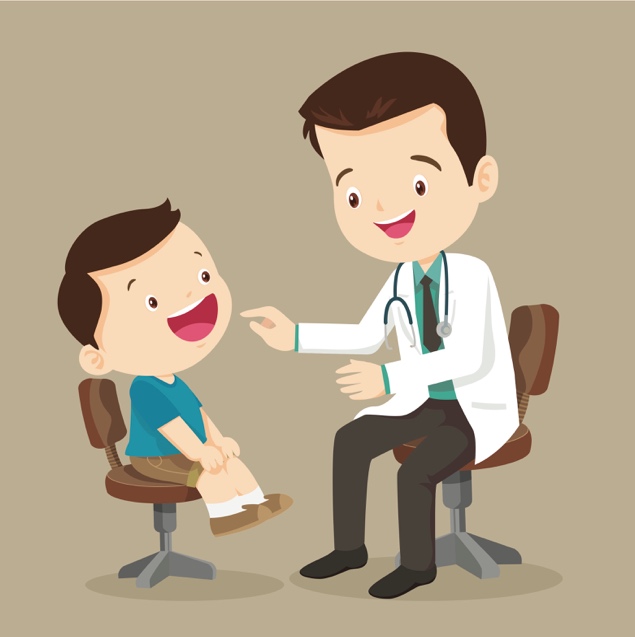 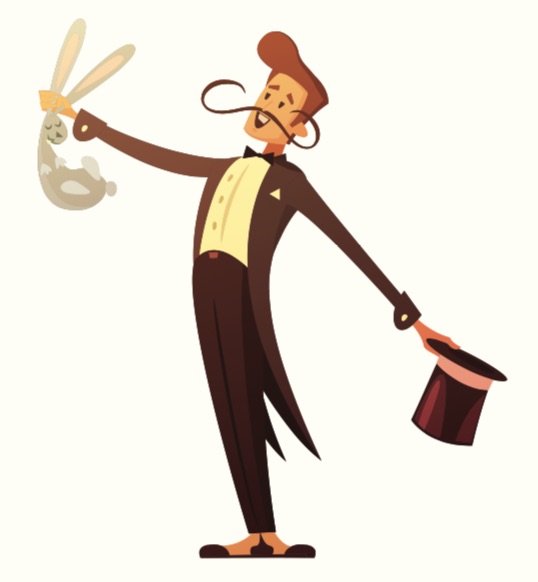 Szitakötő 2019/44. számHaász János Bűvész leszek 12. oldalI. Előzetes feladatok:Csapatmunka: Ha a szétvágott szótagok párját megtalálod, foglalkozások nevét kapod meg!cuk    - rász	mér - nök	fod - rász	 sza - kács	or -  vos	bű - vész Beszélgetés: Te mi lennél, ha felnőtt lennél? Kezd így a mondatod: Ha felnőtt leszek…pl. fodrász leszek.Csapatmunka: Hol dolgoznak az 1. feladatban kirakott foglalkozásokat végző emberek? Tedd a megfelelő szókártyát a foglalkozás alá!Szókártyák: gyárban	 étteremben	kórházban	cirkuszban	cukrászdában	fodrászatbanCsapatmunka: A foglalkozásokról készült rajzokat tegyétek a helyszínt jelölő szókártyák alá!Beszélgetés: Kire illik?	 jó kézügyesség	 	pontosság		csodát teszMegállapítás: Tulajdonképpen a felsorolt foglalkozásokat végzők mindegyikére illik. Miért?Pl. A fodrásznak azért kell a jó kézügyesség, mert …A fodrásznak azért kell pontosnak lennie, mert ...A fodrász azért tesz csodát, mert ...Beszélgetés: valós csoda (cukrász, mérnök, fodrász, orvos, szakács),            	   trükkös csoda fogalma (bűvész)A trükkös csodáról nézzünk meg egy kisfilmet! YouTube: Az öltözés bűvészei 2:05percIsmerkedés a Szitakötő folyóirat tartalmával. Lapozzunk bele, nézzük meg a képeket is!A cirkuszban nem csak bűvészek lépnek fel. YouTube Magyar Nemzeti Cirkusz 4:05 percII. Verselemzés: Haász János Bűvész leszekFeladatlapVálaszolj a vers elolvasása után!Mi leszek?__________________________________________________________________Miért?______________________________________________________________________Kit tüntetett el a bűvész?_______________________________________________________Hová tüntette el?_____________________________________________________________Mivé változott a varázspálcája?__________________________________________________Mit talált a fülem mögött?______________________________________________________Mi a kisfiú vágya átvitt értelemben?______________________________________________________________________________________________________________________________________________________________________________________________________Valós vágya? _____________________________________________________________________________________________________________________________________________Tud-e a bűvész valódi csodát tenni?_________________________________________________________________________________________________________________________Rajzolj egy bűvészt vagy egy bohócot! Meríts ötletet a folyóirat képeiből, rajzaiból!Rajzolás előtt: YouTube: Tyúkos bohócszám 3:30perc